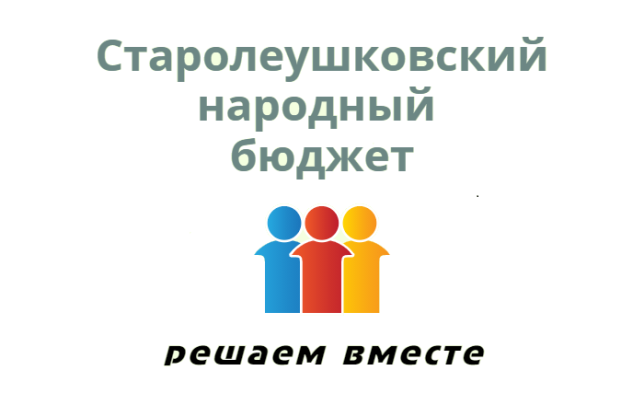 ОБЪЯВЛЕНИЕ 21 НОЯБРЯ 2022 ГОДА в 14.00 часовсостоится собрание жителей с повесткой дня:Информация о программе по поддержке инициативных проектов в Краснодарском крае.Выбор темы (проблемы) для участия в конкурсном отборе на получение средств для ее решения.Определение вклада населения (суммы, работы) для решения этой проблемы. Определение приоритетных и важных проблем для вынесения на голосование по Старолеушковскому сельскому поселению Павловского района.  Место проведение собрания: дом культуры станицы Старолеушковской. (при себе иметь средства индивидуальной защиты)